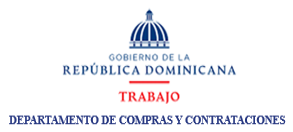 COMPRAS  POR DEBAJO DEL UMBRAL          CORRESPONDIENTES AL MES DE NOVIEMBRE 2021Encargada de Compras y ContratacionesCODIGO DEL PROCESOFECHA PROCESODESCRIPCION DE LA COMPRAADJUDICATARIOMONTO ADJUDICADOTRABAJO-UC-CD-2021-00274/11/2021COMPRA DE BOTELLAS DE AGUACASTING SCORPION, SRL62,019.00TRABAJO-UC-CD-2021-00264/11/2021COMPRA DE FORROS PARA TECHOS DE CARPAALEGRE EVENTOS, SRL70,800.00TRABAJO-UC-CD-2021-00284/11/2021COMPRA DE CAMARAS DE SEGURIDADPROVESOL, SRL131,098.83TRABAJO-UC-CD-2021-00305/11/2021CONTRATACION DE SERVICIO DE REPARACIONDE EQUIPOS AUDIOVISUALESENFOQUE DIGITAL, SRL52,100.00TRABAJO-UC-CD-2021-00318/11/2021COMPRA DE SELLOS INSTITUCIONALES PRETINTADOSNEW IMAGE SOLUTIONS AND MARTINEZ, SRL45,194.00TRABAJO-UC-CD-2021-00329/11/2021COMPRA DE KITS CONTROL DE ACCESO CON INSTALACIONPROVESOL, SRL117,000.00TRABAJO-UC-CD-2021-003310/11/2021COMPRA DE CINTAS ANTIDELIZANTES PARA EL DEPTO. DE SERVICIOS GENERALESCOMERCIAL 2MB, SRL20,242.00TRABAJO-UC-CD-2021-002910/11/2021SERVICIO DE INSTALACION DE ESTRUCTURAS DE PLAFONES COMERCIALESDESIERTO-TRABAJO-UC-CD-2021-002416/11/2021CONTRATACION DE SERVICIOS DE IMPRESIÓN DE TARJETAS DE PRESENTACIONCASTING SCORPION, SRL29,736.00TRABAJO-UC-CD-2021-003426/11/2021CONTRATACION DE SERVICIO DE MAESTRIA DE CEREMONIA PARA CONGRESO OISSEN EVALUACION DE OFERTAS-TRABAJO-UC-CD-2021-003626/11/2021COMPRA DE SOUVENIRS PARA CONGRESO DE LA OISSML MATIAS LANTIGUA D ARTE Y ARTESANIA TALLER127,440.00TRABAJO-UC-CD-2021-00274/11/2021COMPRA DE BOTELLAS DE AGUACASTING SCORPION, SRL62,019.00